		บันทึกข้อความ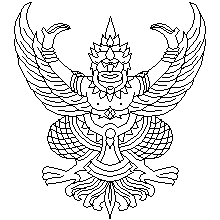 	     	วันที่	      เรื่อง	ขอส่งต้นฉบับหนังสือเพื่อพิจารณาจัดพิมพ์กับสำนักพิมพ์มหาวิทยาลัยเชียงใหม่---------------------------------------------------------------------------------------------------------------------------------เรียน    ผู้อำนวยการสำนักงานบริหารงานวิจัย  	ด้วย ข้าพเจ้า ------------------------------------------------------------------------------------------------ สังกัดคณะ----------------------------------------- มหาวิทยาลัยเชียงใหม่/------------------------------------------------------------- มีความประสงค์จะจัดพิมพ์หนังสือเรื่อง ----------------------------------------------------------------------------------- เพื่อพิจารณาจัดพิมพ์กับสำนักพิมพ์มหาวิทยาลัยเชียงใหม่ โดยมีวัตถุประสงค์เพื่อ   	               ขอตำแหน่งทางวิชาการ	               เผยแพร่ความรู้ทั่วไป                         เคยผ่านการขอตำแหน่งทางวิชาการแล้วในการนี้ ข้าพเจ้า จึงขอนำส่งต้นฉบับหนังสือเรื่องดังกล่าว จำนวน ----------- เล่ม และแบบเสนอหนังสือเพื่อขอพิจารณาจัดพิมพ์ จำนวน 1 ฉบับ มายังสำนักงานบริหารงานวิจัย รายละเอียดดังเอกสารแนบมาพร้อมนี้         จึงเรียนมาเพื่อโปรดพิจารณาดำเนินการในส่วนที่เกี่ยวข้องต่อไป จะขอบคุณยิ่ง					         (--------------------------------------------------------------------------)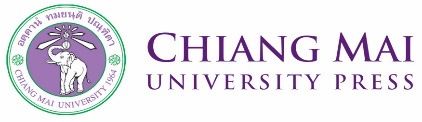 แบบเสนอหนังสือเพื่อขอพิจารณาจัดพิมพ์หนังสือสำนักพิมพ์มหาวิทยาลัยเชียงใหม่ 1. ชื่อหนังสือ ภาษาไทย.....................…………………………………………………….........………………………. ภาษาอื่น....................………………………...............….......………………………….…....………. ในกรณีที่เป็นงานแปลโปรดกรอกข้อความต่อไปนี้ แปลจากหนังสือ....………………....…………………………………………..……….......…...… ชื่อผู้แต่ง .......................……………………………พิมพ์ที่ .…..........…………………...... พิมพ์ครั้งที่ .......…………….……………………………….....ปีที่พิมพ์ ....…………..........… เจ้าของลิขสิทธิ์หนังสือที่แปล……………………………….….……………………………………………………….…………………. ได้รับอนุญาตการแปลจากเจ้าของลิขสิทธิ์แล้ว (แนบเอกสารยืนยัน) ………………………………………………………………………………………………………………………………………………………… 2. คณะ/ ผู้เขียนหรือผู้แปล (ชื่อที่ 1 หมายถึง ผู้เขียนหลัก ที่ติดต่อกับสำนักพิมพ์) 1. ชื่อ………………….............................….............................................................…….........………................…. ที่ทำงาน ………..……………………...………..........................…………………………………............................………….. โทรศัพท์………………………..โทรศัพท์มือถือ………………....…ไปรษณีย์อิเล็กทรอนิกส์………………………………….บทบาท 	〇 บรรณาธิการ	〇 ผู้แต่งหลัก               〇 ผู้แต่งร่วมจำนวนผลงานร้อยละ...................................................................................................................................... 2. ชื่อ………………….............................….............................................................…….........……..........…......…. ที่ทำงาน ………..……………………...………..........................…………………………………............................………….. โทรศัพท์………………………..โทรศัพท์มือถือ………………....…ไปรษณีย์อิเล็กทรอนิกส์………………………………….บทบาท 	〇 บรรณาธิการ	〇 ผู้แต่งหลัก               〇 ผู้แต่งร่วมจำนวนผลงานร้อยละ......................................................................................................................................3. ชื่อ………………….............................….............................................................…….........………...............…. ที่ทำงาน ………..……………………...………..........................…………………………………...........................………….. โทรศัพท์………………………..โทรศัพท์มือถือ………………....…ไปรษณีย์อิเล็กทรอนิกส์………………………………….บทบาท 	〇 บรรณาธิการ	〇 ผู้แต่งหลัก               〇 ผู้แต่งร่วมจำนวนผลงานร้อยละ......................................................................................................................................4. ชื่อ………………….............................….............................................................…….........………................…. ที่ทำงาน ………..……………………...………..........................………………………………….......................……....…….. โทรศัพท์………………………..โทรศัพท์มือถือ………………....…ไปรษณีย์อิเล็กทรอนิกส์………………………………….บทบาท 	〇 บรรณาธิการ	〇 ผู้แต่งหลัก               〇 ผู้แต่งร่วมจำนวนผลงานร้อยละ.....................................................................................................................................3.  สาขาวิชา〇	วิทยาศาสตร์กายภาพ (Physical Sciences)〇	วิทยาศาสตร์ชีวภาพ (Biological Sciences)〇	วิทยาศาสตร์เทคโนโลยี (Science and Technology)〇	วิทยาศาสตร์สุขภาพ (Healthy Sciences)〇	สังคมศาสตร์ (Social Sciences)〇	มนุษยศาสตร์ (Humanities)〇	อื่นๆ โปรดระบุ………………………………………………………..4. ประเภท	〇	งานเรียบเรียง (Writing)			〇	งานแปล (Translation)〇	ตำราพื้นฐาน (Basic Research)〇	ตำราใช้ประจำวิชา (Textbooks)〇	ตำราประกอบการศึกษาเชิงลึก (Specialized textbooks)〇	หนังสืออ่านประกอบ (External reading)〇	หนังสืออ้างอิง (Reference book)〇	หนังสือความรู้ทั่วไป  (General knowledge)〇	บทอ่าน (Reading)〇	แบบฝึก (Work Book)〇	กรณีศึกษา (Case Studies)〇	รวมบทความ (Collection of articles)〇	หนังสือคู่มือ (Handbook)〇	อื่น ๆ โปรดระบุ………………………………………………………..5. รายละเอียดเกี่ยวกับหนังสือที่เสนอ 5.1 จุดเด่นของหนังสือที่เสนอ …………………………………………………..………………………………………………………………………………………………………..………………………………………………………………………………………………..………………………………………………….………………………………………………………..……………………………………………………………….…………………………….....………………………...................................................................................................................................................…… 5.2 มีหนังสือประเภทเดียวกันหรือเนื้อหาใกล้เคียงกันหรือไม่ ถ้ามีได้แก่หนังสืออะไร ชื่อหนังสือ………................................................ชื่อผู้แต่ง.................................…………………………
ชื่อสำนักพิมพ์…….......................................... ปีที่พิมพ์ล่าสุด................ชื่อหนังสือ………................................................ชื่อผู้แต่ง.................................…………………………
ชื่อสำนักพิมพ์…….......................................... ปีที่พิมพ์ล่าสุด................ชื่อหนังสือ………................................................ชื่อผู้แต่ง.................................…………………………
ชื่อสำนักพิมพ์…….......................................... ปีที่พิมพ์ล่าสุด................5.3 หนังสือเล่มนี้เป็นหนังสือซึ่งเคยจัดพิมพ์จำหน่ายทั่วไปหรือไม่ 〇เคย		〇ไม่เคย ถ้าเคยโปรดบอกข้อมูลเพิ่มเติมประกอบด้วย แหล่งที่พิมพ์ จำนวนครั้งที่พิมพ์ ปีที่พิมพ์ และผู้จัดจำหน่าย ………………………………………………………………………………………………………………..…………………………………………………………………………………………………………………………………………………………………………………………………….. 5.4 เป็นหนังสือซึ่งเคยได้รับทุน/รางวัลสนับสนุนหรือไม่ 〇เคย		〇ไม่เคย ถ้าเคยโปรดบอกแหล่งที่ได้รับ และปีที่ได้รับทุน/รางวัล (โปรดแนบเอกสารมอบลิขสิทธิ์การจัดพิมพ์จากแหล่งทุน)……………………………....………………………………………………………………………………………………………………………… 5.5 ในระหว่างที่ท่านเสนอหนังสือนี้เพื่อให้สำนักพิมพ์ฯ พิจารณา ท่านเสนอที่อื่นด้วยหรือไม่และเคยเสนอไปที่อื่นหรือไม่ 〇 เคยเสนอ ที่ ………………...............................…..…ผลการพิจารณา ……………………… 〇 อยู่ระหว่างการเสนอ ที่ ………………...............................…เมื่อวันที่..………………….. 〇 ไม่ได้เสนอ 5.6 ถ้าเป็นหนังสือที่เคยจัดพิมพ์จำหน่ายทั่วไป หรือเคยได้รับรางวัลสนับสนุนจากที่อื่นมาแล้วลิขสิทธิ์หนังสือนั้นเป็นของ …………………………………………….....................................………………………………………………………. 5.7 กลุ่มเป้าหมายที่คาดว่าจะใช้หนังสือคือ (Target group of the book) ……….........................................................................................………………...................….....................…………. ............................................………………………………….................................…...…...........................................…… 5.8 มีวิชาอะไรบ้างในมหาวิทยาลัยของท่าน ที่ใช้หนังสือเล่มนี้ประกอบการเรียนการสอน ชื่อวิชา………………………………........................... จำนวนนักศึกษาต่อปีการศึกษา….................... ชื่อวิชา………………………………........................... จำนวนนักศึกษาต่อปีการศึกษา.......................ชื่อวิชา………………………………........................... จำนวนนักศึกษาต่อปีการศึกษา.......................5.9 สถาบันการศึกษาใดบ้างที่คาดว่าจะใช้หนังสือเล่มนี้ประกอบการเรียนการสอน ชื่อสถาบัน……….................................................................................................................................
ชื่อวิชา ………………....……………………… จำนวนนักศึกษาต่อปีการศึกษา…..............................................ชื่อสถาบัน........................................…………………………………..................................................…………… 
ชื่อวิชา ………………....……………………… จำนวนนักศึกษาต่อปีการศึกษา…..............................................ชื่อสถาบัน........................................…………………………………..................................................…………… 
ชื่อวิชา ………………....……………………… จำนวนนักศึกษาต่อปีการศึกษา…..............................................ชื่อสถาบัน........................................………………………………….................................…….................……… 
ชื่อวิชา ………………....……………………… จำนวนนักศึกษาต่อปีการศึกษา…..............................................5.10 ผู้เขียนเป็นผู้สอนหรือร่วมสอนวิชาที่คาดว่าจะใช้หนังสือนี้ประกอบการเรียนการสอนหรือไม่ 〇	สอน ชื่อวิชาที่สอน ……………………….........................…….. 〇 	ไม่ได้สอน 〇 	เคยสอน เมื่อปีการศึกษา ....……… (ครั้งล่าสุด) 5.11 หนังสือที่เสนอให้พิมพ์ เป็นหนังสือระดับ 〇 	หนังสืออ่านทั่วไป 〇 	มัธยมศึกษาตอนต้น 〇 	มัธยมศึกษาตอนปลาย 〇 	ปริญญาตรี 〇	สูงกว่าปริญญาตรี 〇	อื่น ๆ  ระบุ .......………………………………………………………...….........…… 5.12 ภายในระยะเวลา 3 ปี คาดว่าจะขายได้ จำนวน...........................เล่ม 5.13 คาดว่าจะใช้หนังสือเพื่อขอตำแหน่งทางวิชาการหรือไม่〇 	ใช้ขอตำแหน่งระดับ ………………………………………….. ปี ………………………………………. 〇	ไม่ใช้6. สถานที่ติดต่อผู้เขียน (Contact address) …………………….........................................................................................……................…..........…………..……...… ……………….........................................................................................………….................…………..........…....……… โทรศัพท์ (Telephone) ……......…......................……เบอร์มือถือ (Mobile phone)…….......……..……................. e-mail address…………………………………………………………………………………….....................................…………… 7. รายนามผู้เชี่ยวชาญด้านเนื้อหาของหนังสือที่อยู่ใน และต่างสถาบันกับผู้เขียน (โปรดระบุไม่น้อยกว่า 3 รายชื่อ) ชื่อ ……………………..................................................ตำแหน่งวิชาการ..................................…….......… สังกัด……………………………...........……………………...........……………………............................................
โทรศัพท์ที่ติดต่อได้ .......................................………ไปรษณีย์อิเล็กทรอนิกส์…………………………........…… ชื่อ ……………………..................................................ตำแหน่งวิชาการ..................................…...........…… สังกัด……………………………...........……………………...........…………………….................................................
โทรศัพท์ที่ติดต่อได้ .......................................………ไปรษณีย์อิเล็กทรอนิกส์………………………........……… ชื่อ ……………………..................................................ตำแหน่งวิชาการ.............................................……… สังกัด……………………………...........……………………...........……………………............................................
โทรศัพท์ที่ติดต่อได้ .......................................………ไปรษณีย์อิเล็กทรอนิกส์……………………………........… ชื่อ ……………………..................................................ตำแหน่งวิชาการ..................................……… สังกัด……………………………...........……………………...........……………………............................................
โทรศัพท์ที่ติดต่อได้ .......................................………ไปรษณีย์อิเล็กทรอนิกส์…………………………........…… ชื่อ ……………………..................................................ตำแหน่งวิชาการ..................................……… สังกัด……………………………...........……………………...........……………………............................................
โทรศัพท์ที่ติดต่อได้ .......................................………ไปรษณีย์อิเล็กอทรนิกส์…………………………........…… 8. ชื่อเจ้าของลิขสิทธิ์และผู้รับค่าลิขสิทธิ์ (ในกรณีที่มีเจ้าของลิขสิทธิ์หลายคน โปรดระบุชื่อและจำนวนร้อยละของผู้รับค่าลิขสิทธิ์) ……………….........................................................................................……………………………………..………….......................................................................................………………………………………….…….........................................................................................……………………………………………………………….……................................................... 9. ความต้องการในการจัดพิมพ์หนังสือ 〇	จัดพิมพ์เฉพาะเป็นเล่ม (Hard copy)〇	จัดพิมพ์เฉพาะ อีบุ๊ค (E-book)〇	จัดพิมพ์ทั้งรูปแบบเล่ม และ อีบุ๊ค10. ชื่อเจ้าของลิขสิทธิ์ในเนื้อหา/รูปภาพ- เนื้อหาในหนังสือมีลิขสิทธิ์หรือไม่ 〇      มี (โปรดระบุ)ชื่อผลงาน ............................................................................................................................................หน้า .....................................................................................................................................................ผู้สร้างสรรค์ / เจ้าของลิขสิทธิ์ ............................................................................................................พร้อมแนบเอกสารยืนยันการได้รับอนุญาตให้ใช้ผลงานลิขสิทธิ์〇      ไม่มี- รูปภาพในหนังสือมีลิขสิทธิ์หรือไม่ 〇      มี (โปรดระบุ)ชื่อผลงาน ............................................................................................................................................หน้า .....................................................................................................................................................ผู้สร้างสรรค์ / เจ้าของลิขสิทธิ์ ............................................................................................................พร้อมแนบเอกสารยืนยันการได้รับอนุญาตให้ใช้ผลงานลิขสิทธิ์〇      ไม่มี11. รายละเอียดอื่น ๆ เพิ่มเติม (ถ้ามี) …………………….........................................................................................…………………………………………………….........................................................................................……………………………………………………....................................................................................................................................……….................................……………………… หมายเหตุ ผู้เสนอรับทราบเงื่อนไขเรื่องค่าลิขสิทธิ์ของสำนักพิมพ์แล้ว และยินดีทำสัญญา โอนลิขสิทธิ์ให้กับสำนักพิมพ์ เมื่อได้รับการพิจารณาให้จัดพิมพ์ กรณีที่ผู้เสนอขอถอนเรื่องในระหว่างที่สำนักพิมพ์ดำเนินการพิจารณาต้นฉบับ ค่าใช้จ่ายใด ๆ ที่เกิดขึ้น ผู้เสนอยินดีชดใช้ค่าเสียหายให้แก่สำนักพิมพ์ สำนักพิมพ์จะรับพิจารณาต้นฉบับที่สมบูรณ์แล้ว ผู้เสนอส่งต้นฉบับเนื้อหา และรูปภาพครบถ้วนเท่านั้นสำนักพิมพ์ไม่รับพิจารณาต้นฉบับที่ละเมิดลิขสิทธิ์ สำนักพิมพ์ไม่อนุญาตให้มีการระบุโลโก้หน่วยงาน/แหล่งทุนในหนังสือที่จัดพิมพ์แนบประวัติส่วนตัว และรายการผลงานด้านหนังสือด้วย (ถ้ามี) ข้าพเจ้าขอรับรองว่าข้อมูลดังกล่าวข้างต้นเป็นความจริง      1)      ลงชื่อ........................................................ผู้แต่งหลัก                                     (……………………………..........…………….)        ...…....../....……......../....….... 	      2)      ลงชื่อ........................................................ผู้แต่งร่วม (ถ้ามี)                                     (……………………………..........…………….)        ...…....../....……......../....…....       3)      ลงชื่อ........................................................ผู้แต่งร่วม (ถ้ามี)                                     (……………………………..........…………….)        ...…....../....……......../....…....       4)      ลงชื่อ........................................................ผู้แต่งร่วม (ถ้ามี)                                     (……………………………..........…………….)        ...…....../....……......../....….... 